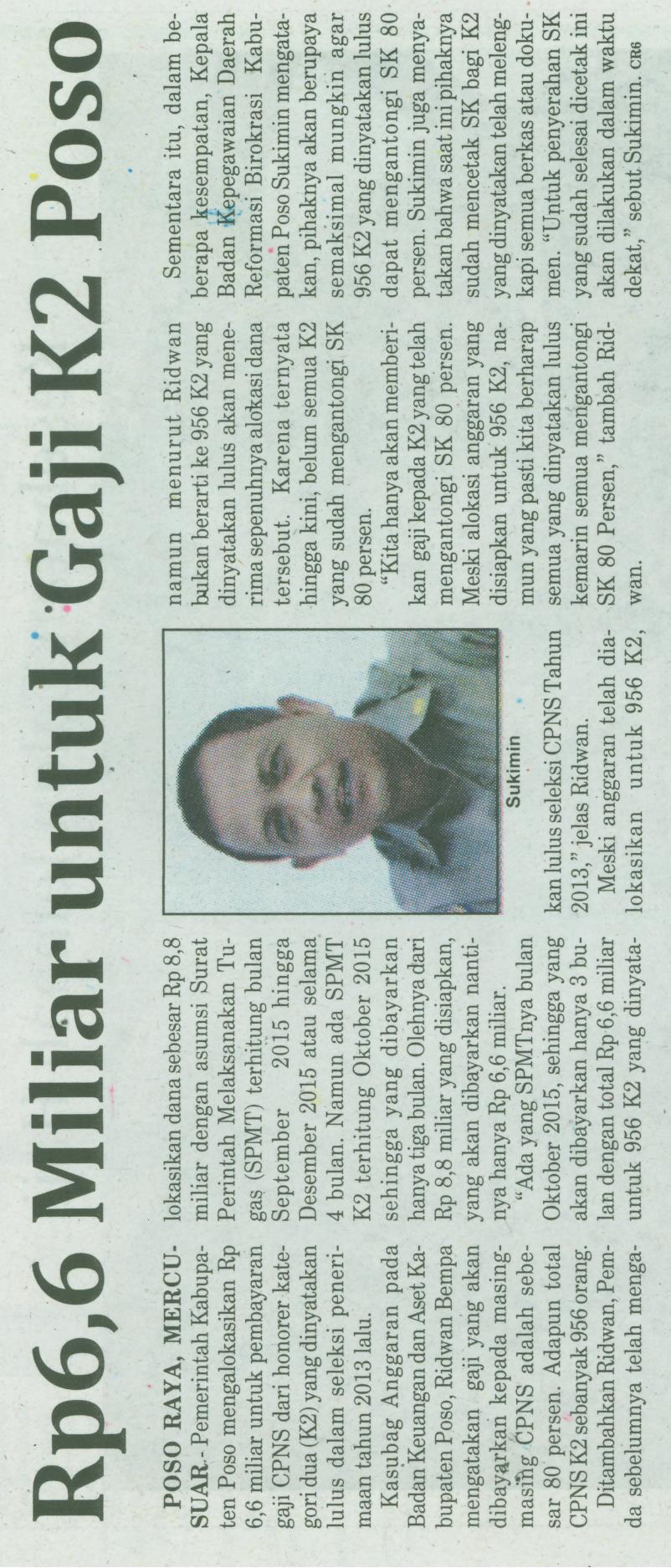 Harian    :Radar KasubaudSulteng 2Hari, tanggal:Selasa, 4 Agustus 2015KasubaudSulteng 2Keterangan:Rp6,6 Miliar Untuk Gaji K2 PosoKasubaudSulteng 2Entitas:PosoKasubaudSulteng 2